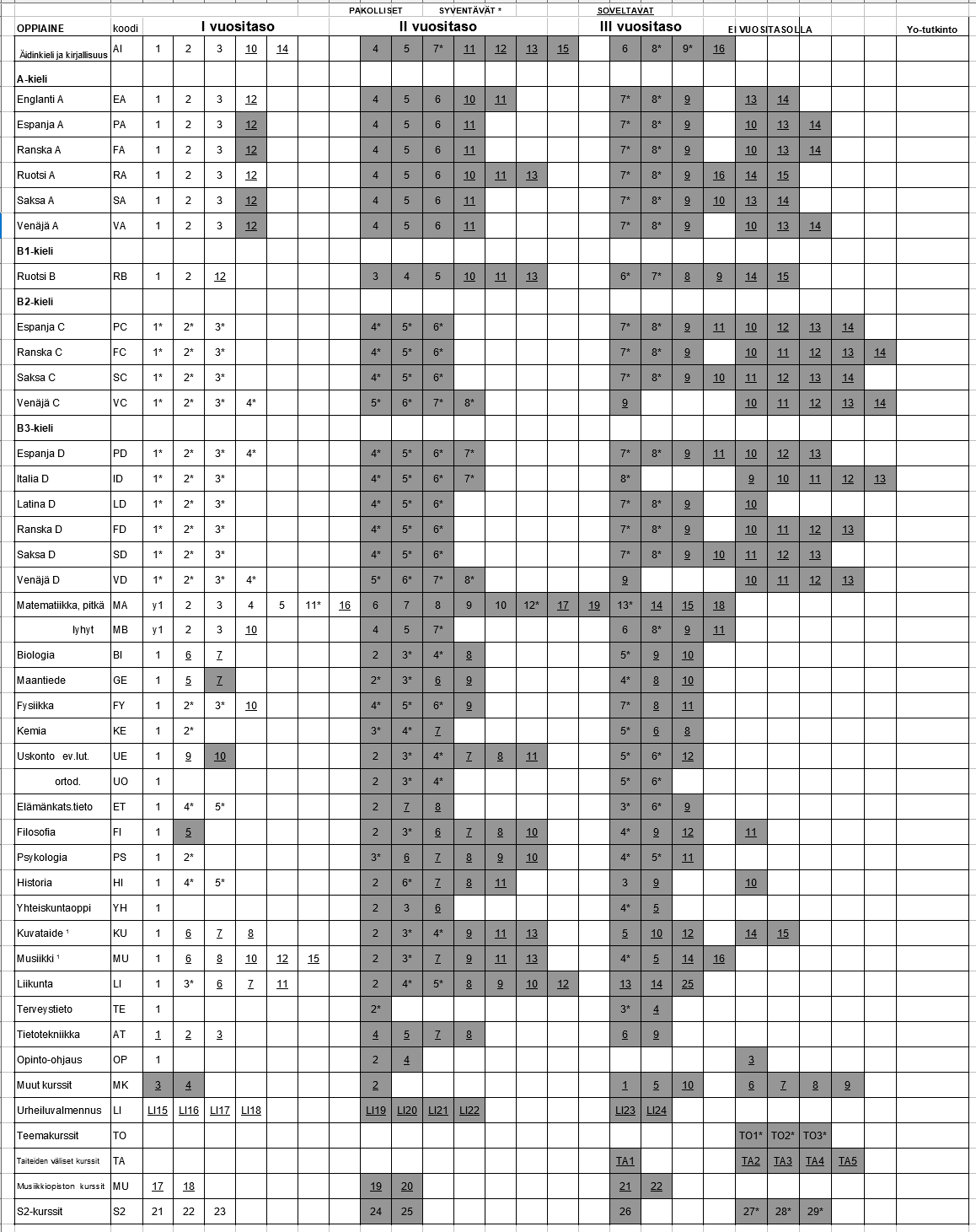 Lohjan Yhteislyseon lukio
Rantapuisto 39
08100 LOHJA
toimisto 044 369 1467
rehtori 050 576 8907
apulaisrehtori, opinto-ohjaaja 044 369 1480 Lohjan Yhteislyseon lukio
Rantapuisto 39
08100 LOHJA
toimisto 044 369 1467
rehtori 050 576 8907
apulaisrehtori, opinto-ohjaaja 044 369 1480 Lohjan Yhteislyseon lukio
Rantapuisto 39
08100 LOHJA
toimisto 044 369 1467
rehtori 050 576 8907
apulaisrehtori, opinto-ohjaaja 044 369 1480 AINEVALINTAKORTTI
        2020 – 2021 AINEVALINTAKORTTI
        2020 – 2021 AINEVALINTAKORTTI
        2020 – 2021 AINEVALINTAKORTTI
        2020 – 2021 AINEVALINTAKORTTI
        2020 – 2021 AINEVALINTAKORTTI
        2020 – 2021 AINEVALINTAKORTTI
        2020 – 2021 AINEVALINTAKORTTI
        2020 – 2021 AINEVALINTAKORTTI
        2020 – 2021 AINEVALINTAKORTTI
        2020 – 2021 AINEVALINTAKORTTI
        2020 – 2021 AINEVALINTAKORTTI
        2020 – 2021 AINEVALINTAKORTTI
        2020 – 2021 Oppilaitoksen tiedotHaen ensisijaisena hakijana Lohjan Yhteislyseon lukioonHaen ensisijaisena hakijana Lohjan Yhteislyseon lukioonHaen ensisijaisena hakijana Lohjan Yhteislyseon lukioonHaen ensisijaisena hakijana Lohjan Yhteislyseon lukioonHaen ensisijaisena hakijana Lohjan Yhteislyseon lukioonHaen ensisijaisena hakijana Lohjan Yhteislyseon lukioonHaen ensisijaisena hakijana Lohjan Yhteislyseon lukioonHaen ensisijaisena hakijana Lohjan Yhteislyseon lukioonHaen ensisijaisena hakijana Lohjan Yhteislyseon lukioonHaen ensisijaisena hakijana Lohjan Yhteislyseon lukioonHaen ensisijaisena hakijana Lohjan Yhteislyseon lukioonHaen ensisijaisena hakijana Lohjan Yhteislyseon lukioonHaen ensisijaisena hakijana Lohjan Yhteislyseon lukioonHaen ensisijaisena hakijana Lohjan Yhteislyseon lukioon kyllä kyllä kyllä eiOppilaitoksen tiedotMuut oppilaitokset joihin pyrin yhteisvalinnassaMuut oppilaitokset joihin pyrin yhteisvalinnassaMuut oppilaitokset joihin pyrin yhteisvalinnassaMuut oppilaitokset joihin pyrin yhteisvalinnassaMuut oppilaitokset joihin pyrin yhteisvalinnassaMuut oppilaitokset joihin pyrin yhteisvalinnassaMuut oppilaitokset joihin pyrin yhteisvalinnassaMuut oppilaitokset joihin pyrin yhteisvalinnassaMuut oppilaitokset joihin pyrin yhteisvalinnassaMuut oppilaitokset joihin pyrin yhteisvalinnassaMuut oppilaitokset joihin pyrin yhteisvalinnassaMuut oppilaitokset joihin pyrin yhteisvalinnassaMuut oppilaitokset joihin pyrin yhteisvalinnassaMuut oppilaitokset joihin pyrin yhteisvalinnassaMuut oppilaitokset joihin pyrin yhteisvalinnassaMuut oppilaitokset joihin pyrin yhteisvalinnassaMuut oppilaitokset joihin pyrin yhteisvalinnassaMuut oppilaitokset joihin pyrin yhteisvalinnassaOppilaitoksen tiedotoppilaitoksen nimi- sijaisestiOppilaitoksen tiedotoppilaitoksen nimi- sijaisestiOpiskelijan
tiedotSukunimiOpiskelijan
tiedotEtunimet
(alleviivaa kutsumanimi)Opiskelijan
tiedotHenkilötunnus- tyttö tyttö poika poikaOpiskelijan
tiedotHenkilötunnusA tyttö tyttö poika poikaOpiskelijan
tiedotÄidinkieli suomi                       joku muu, mikä suomi                       joku muu, mikä suomi                       joku muu, mikä suomi                       joku muu, mikä suomi                       joku muu, mikä suomi                       joku muu, mikä suomi                       joku muu, mikä suomi                       joku muu, mikä suomi                       joku muu, mikä suomi                       joku muu, mikä suomi                       joku muu, mikä suomi                       joku muu, mikä suomi                       joku muu, mikä suomi                       joku muu, mikä suomi                       joku muu, mikäOpiskelijan
tiedotKatuosoiteOpiskelijan
tiedotPostinumero ja postitoimipaikkaOpiskelijan
tiedotPuhelinnumeroOpiskelijan
tiedotSähköpostiosoiteOpiskelijan
tiedotKotikuntaOpiskelijan
tiedotHakijan nykyinen / viimeisin kouluOpiskelijan
tiedotLukuaineiden keskiarvo viimeisessä jaksotodistuksessanoinnoinnoinnoinnoinnoinnoinnoinnoinnoinnoinnoinnoinnoinnoinnoinnoinOHJEITAMerkitse kääntöpuolelle nimesi ja 1. vuoden valintasi ympyröimällä kurssit ja laske ainevalintakortin alalaitaan valinnat yhteensä.
Valkoisella pohjalla olevat kurssit ovat valittavissa lukuvuonna 2020 - 2021.Tutustu lukion opinto-oppaaseen, josta löydät kunkin aineen kohdalta selostuksen kurssien sisällöistä ja suosituksista. Tässä vaiheessa riittää perusvalinnat; lukioon tullessasi voit täydentää ja muuttaa valintoja saatuasi lisää tietoa eri mahdollisuuksista.Merkitse kääntöpuolelle nimesi ja 1. vuoden valintasi ympyröimällä kurssit ja laske ainevalintakortin alalaitaan valinnat yhteensä.
Valkoisella pohjalla olevat kurssit ovat valittavissa lukuvuonna 2020 - 2021.Tutustu lukion opinto-oppaaseen, josta löydät kunkin aineen kohdalta selostuksen kurssien sisällöistä ja suosituksista. Tässä vaiheessa riittää perusvalinnat; lukioon tullessasi voit täydentää ja muuttaa valintoja saatuasi lisää tietoa eri mahdollisuuksista.Merkitse kääntöpuolelle nimesi ja 1. vuoden valintasi ympyröimällä kurssit ja laske ainevalintakortin alalaitaan valinnat yhteensä.
Valkoisella pohjalla olevat kurssit ovat valittavissa lukuvuonna 2020 - 2021.Tutustu lukion opinto-oppaaseen, josta löydät kunkin aineen kohdalta selostuksen kurssien sisällöistä ja suosituksista. Tässä vaiheessa riittää perusvalinnat; lukioon tullessasi voit täydentää ja muuttaa valintoja saatuasi lisää tietoa eri mahdollisuuksista.Merkitse kääntöpuolelle nimesi ja 1. vuoden valintasi ympyröimällä kurssit ja laske ainevalintakortin alalaitaan valinnat yhteensä.
Valkoisella pohjalla olevat kurssit ovat valittavissa lukuvuonna 2020 - 2021.Tutustu lukion opinto-oppaaseen, josta löydät kunkin aineen kohdalta selostuksen kurssien sisällöistä ja suosituksista. Tässä vaiheessa riittää perusvalinnat; lukioon tullessasi voit täydentää ja muuttaa valintoja saatuasi lisää tietoa eri mahdollisuuksista.Merkitse kääntöpuolelle nimesi ja 1. vuoden valintasi ympyröimällä kurssit ja laske ainevalintakortin alalaitaan valinnat yhteensä.
Valkoisella pohjalla olevat kurssit ovat valittavissa lukuvuonna 2020 - 2021.Tutustu lukion opinto-oppaaseen, josta löydät kunkin aineen kohdalta selostuksen kurssien sisällöistä ja suosituksista. Tässä vaiheessa riittää perusvalinnat; lukioon tullessasi voit täydentää ja muuttaa valintoja saatuasi lisää tietoa eri mahdollisuuksista.Merkitse kääntöpuolelle nimesi ja 1. vuoden valintasi ympyröimällä kurssit ja laske ainevalintakortin alalaitaan valinnat yhteensä.
Valkoisella pohjalla olevat kurssit ovat valittavissa lukuvuonna 2020 - 2021.Tutustu lukion opinto-oppaaseen, josta löydät kunkin aineen kohdalta selostuksen kurssien sisällöistä ja suosituksista. Tässä vaiheessa riittää perusvalinnat; lukioon tullessasi voit täydentää ja muuttaa valintoja saatuasi lisää tietoa eri mahdollisuuksista.Merkitse kääntöpuolelle nimesi ja 1. vuoden valintasi ympyröimällä kurssit ja laske ainevalintakortin alalaitaan valinnat yhteensä.
Valkoisella pohjalla olevat kurssit ovat valittavissa lukuvuonna 2020 - 2021.Tutustu lukion opinto-oppaaseen, josta löydät kunkin aineen kohdalta selostuksen kurssien sisällöistä ja suosituksista. Tässä vaiheessa riittää perusvalinnat; lukioon tullessasi voit täydentää ja muuttaa valintoja saatuasi lisää tietoa eri mahdollisuuksista.Merkitse kääntöpuolelle nimesi ja 1. vuoden valintasi ympyröimällä kurssit ja laske ainevalintakortin alalaitaan valinnat yhteensä.
Valkoisella pohjalla olevat kurssit ovat valittavissa lukuvuonna 2020 - 2021.Tutustu lukion opinto-oppaaseen, josta löydät kunkin aineen kohdalta selostuksen kurssien sisällöistä ja suosituksista. Tässä vaiheessa riittää perusvalinnat; lukioon tullessasi voit täydentää ja muuttaa valintoja saatuasi lisää tietoa eri mahdollisuuksista.Merkitse kääntöpuolelle nimesi ja 1. vuoden valintasi ympyröimällä kurssit ja laske ainevalintakortin alalaitaan valinnat yhteensä.
Valkoisella pohjalla olevat kurssit ovat valittavissa lukuvuonna 2020 - 2021.Tutustu lukion opinto-oppaaseen, josta löydät kunkin aineen kohdalta selostuksen kurssien sisällöistä ja suosituksista. Tässä vaiheessa riittää perusvalinnat; lukioon tullessasi voit täydentää ja muuttaa valintoja saatuasi lisää tietoa eri mahdollisuuksista.Merkitse kääntöpuolelle nimesi ja 1. vuoden valintasi ympyröimällä kurssit ja laske ainevalintakortin alalaitaan valinnat yhteensä.
Valkoisella pohjalla olevat kurssit ovat valittavissa lukuvuonna 2020 - 2021.Tutustu lukion opinto-oppaaseen, josta löydät kunkin aineen kohdalta selostuksen kurssien sisällöistä ja suosituksista. Tässä vaiheessa riittää perusvalinnat; lukioon tullessasi voit täydentää ja muuttaa valintoja saatuasi lisää tietoa eri mahdollisuuksista.Merkitse kääntöpuolelle nimesi ja 1. vuoden valintasi ympyröimällä kurssit ja laske ainevalintakortin alalaitaan valinnat yhteensä.
Valkoisella pohjalla olevat kurssit ovat valittavissa lukuvuonna 2020 - 2021.Tutustu lukion opinto-oppaaseen, josta löydät kunkin aineen kohdalta selostuksen kurssien sisällöistä ja suosituksista. Tässä vaiheessa riittää perusvalinnat; lukioon tullessasi voit täydentää ja muuttaa valintoja saatuasi lisää tietoa eri mahdollisuuksista.Merkitse kääntöpuolelle nimesi ja 1. vuoden valintasi ympyröimällä kurssit ja laske ainevalintakortin alalaitaan valinnat yhteensä.
Valkoisella pohjalla olevat kurssit ovat valittavissa lukuvuonna 2020 - 2021.Tutustu lukion opinto-oppaaseen, josta löydät kunkin aineen kohdalta selostuksen kurssien sisällöistä ja suosituksista. Tässä vaiheessa riittää perusvalinnat; lukioon tullessasi voit täydentää ja muuttaa valintoja saatuasi lisää tietoa eri mahdollisuuksista.Merkitse kääntöpuolelle nimesi ja 1. vuoden valintasi ympyröimällä kurssit ja laske ainevalintakortin alalaitaan valinnat yhteensä.
Valkoisella pohjalla olevat kurssit ovat valittavissa lukuvuonna 2020 - 2021.Tutustu lukion opinto-oppaaseen, josta löydät kunkin aineen kohdalta selostuksen kurssien sisällöistä ja suosituksista. Tässä vaiheessa riittää perusvalinnat; lukioon tullessasi voit täydentää ja muuttaa valintoja saatuasi lisää tietoa eri mahdollisuuksista.Merkitse kääntöpuolelle nimesi ja 1. vuoden valintasi ympyröimällä kurssit ja laske ainevalintakortin alalaitaan valinnat yhteensä.
Valkoisella pohjalla olevat kurssit ovat valittavissa lukuvuonna 2020 - 2021.Tutustu lukion opinto-oppaaseen, josta löydät kunkin aineen kohdalta selostuksen kurssien sisällöistä ja suosituksista. Tässä vaiheessa riittää perusvalinnat; lukioon tullessasi voit täydentää ja muuttaa valintoja saatuasi lisää tietoa eri mahdollisuuksista.Merkitse kääntöpuolelle nimesi ja 1. vuoden valintasi ympyröimällä kurssit ja laske ainevalintakortin alalaitaan valinnat yhteensä.
Valkoisella pohjalla olevat kurssit ovat valittavissa lukuvuonna 2020 - 2021.Tutustu lukion opinto-oppaaseen, josta löydät kunkin aineen kohdalta selostuksen kurssien sisällöistä ja suosituksista. Tässä vaiheessa riittää perusvalinnat; lukioon tullessasi voit täydentää ja muuttaa valintoja saatuasi lisää tietoa eri mahdollisuuksista.Merkitse kääntöpuolelle nimesi ja 1. vuoden valintasi ympyröimällä kurssit ja laske ainevalintakortin alalaitaan valinnat yhteensä.
Valkoisella pohjalla olevat kurssit ovat valittavissa lukuvuonna 2020 - 2021.Tutustu lukion opinto-oppaaseen, josta löydät kunkin aineen kohdalta selostuksen kurssien sisällöistä ja suosituksista. Tässä vaiheessa riittää perusvalinnat; lukioon tullessasi voit täydentää ja muuttaa valintoja saatuasi lisää tietoa eri mahdollisuuksista.Merkitse kääntöpuolelle nimesi ja 1. vuoden valintasi ympyröimällä kurssit ja laske ainevalintakortin alalaitaan valinnat yhteensä.
Valkoisella pohjalla olevat kurssit ovat valittavissa lukuvuonna 2020 - 2021.Tutustu lukion opinto-oppaaseen, josta löydät kunkin aineen kohdalta selostuksen kurssien sisällöistä ja suosituksista. Tässä vaiheessa riittää perusvalinnat; lukioon tullessasi voit täydentää ja muuttaa valintoja saatuasi lisää tietoa eri mahdollisuuksista.OHJEITAA1 - kieli = alakoulussa alkanut kieliB1 - kieli = 6. luokalta tai 7. luokalta alkanut kieliB2 - kieli = yläkoulun 8. luokalta alkanut kieliB3 - kieli = lukiossa alkava kieli  A1 - kieli = alakoulussa alkanut kieliB1 - kieli = 6. luokalta tai 7. luokalta alkanut kieliB2 - kieli = yläkoulun 8. luokalta alkanut kieliB3 - kieli = lukiossa alkava kieli  A1 - kieli = alakoulussa alkanut kieliB1 - kieli = 6. luokalta tai 7. luokalta alkanut kieliB2 - kieli = yläkoulun 8. luokalta alkanut kieliB3 - kieli = lukiossa alkava kieli  A1 - kieli = alakoulussa alkanut kieliB1 - kieli = 6. luokalta tai 7. luokalta alkanut kieliB2 - kieli = yläkoulun 8. luokalta alkanut kieliB3 - kieli = lukiossa alkava kieli  A1 - kieli = alakoulussa alkanut kieliB1 - kieli = 6. luokalta tai 7. luokalta alkanut kieliB2 - kieli = yläkoulun 8. luokalta alkanut kieliB3 - kieli = lukiossa alkava kieli  A1 - kieli = alakoulussa alkanut kieliB1 - kieli = 6. luokalta tai 7. luokalta alkanut kieliB2 - kieli = yläkoulun 8. luokalta alkanut kieliB3 - kieli = lukiossa alkava kieli  A1 - kieli = alakoulussa alkanut kieliB1 - kieli = 6. luokalta tai 7. luokalta alkanut kieliB2 - kieli = yläkoulun 8. luokalta alkanut kieliB3 - kieli = lukiossa alkava kieli  A1 - kieli = alakoulussa alkanut kieliB1 - kieli = 6. luokalta tai 7. luokalta alkanut kieliB2 - kieli = yläkoulun 8. luokalta alkanut kieliB3 - kieli = lukiossa alkava kieli  A1 - kieli = alakoulussa alkanut kieliB1 - kieli = 6. luokalta tai 7. luokalta alkanut kieliB2 - kieli = yläkoulun 8. luokalta alkanut kieliB3 - kieli = lukiossa alkava kieli  A1 - kieli = alakoulussa alkanut kieliB1 - kieli = 6. luokalta tai 7. luokalta alkanut kieliB2 - kieli = yläkoulun 8. luokalta alkanut kieliB3 - kieli = lukiossa alkava kieli  A1 - kieli = alakoulussa alkanut kieliB1 - kieli = 6. luokalta tai 7. luokalta alkanut kieliB2 - kieli = yläkoulun 8. luokalta alkanut kieliB3 - kieli = lukiossa alkava kieli  A1 - kieli = alakoulussa alkanut kieliB1 - kieli = 6. luokalta tai 7. luokalta alkanut kieliB2 - kieli = yläkoulun 8. luokalta alkanut kieliB3 - kieli = lukiossa alkava kieli  A1 - kieli = alakoulussa alkanut kieliB1 - kieli = 6. luokalta tai 7. luokalta alkanut kieliB2 - kieli = yläkoulun 8. luokalta alkanut kieliB3 - kieli = lukiossa alkava kieli  A1 - kieli = alakoulussa alkanut kieliB1 - kieli = 6. luokalta tai 7. luokalta alkanut kieliB2 - kieli = yläkoulun 8. luokalta alkanut kieliB3 - kieli = lukiossa alkava kieli  A1 - kieli = alakoulussa alkanut kieliB1 - kieli = 6. luokalta tai 7. luokalta alkanut kieliB2 - kieli = yläkoulun 8. luokalta alkanut kieliB3 - kieli = lukiossa alkava kieli  A1 - kieli = alakoulussa alkanut kieliB1 - kieli = 6. luokalta tai 7. luokalta alkanut kieliB2 - kieli = yläkoulun 8. luokalta alkanut kieliB3 - kieli = lukiossa alkava kieli  A1 - kieli = alakoulussa alkanut kieliB1 - kieli = 6. luokalta tai 7. luokalta alkanut kieliB2 - kieli = yläkoulun 8. luokalta alkanut kieliB3 - kieli = lukiossa alkava kieli  OHJEITASuositus kurssimääräksi ensimmäiselle lukuvuodelle on noin 28 - 32 kurssia.Lukioaikana on suoritettava vähintään 75 kurssia. Niistä on pakollisia 47 - 51. Syventäviä kursseja on valittava lukioaikana vähintään 10.Suositus kurssimääräksi ensimmäiselle lukuvuodelle on noin 28 - 32 kurssia.Lukioaikana on suoritettava vähintään 75 kurssia. Niistä on pakollisia 47 - 51. Syventäviä kursseja on valittava lukioaikana vähintään 10.Suositus kurssimääräksi ensimmäiselle lukuvuodelle on noin 28 - 32 kurssia.Lukioaikana on suoritettava vähintään 75 kurssia. Niistä on pakollisia 47 - 51. Syventäviä kursseja on valittava lukioaikana vähintään 10.Suositus kurssimääräksi ensimmäiselle lukuvuodelle on noin 28 - 32 kurssia.Lukioaikana on suoritettava vähintään 75 kurssia. Niistä on pakollisia 47 - 51. Syventäviä kursseja on valittava lukioaikana vähintään 10.Suositus kurssimääräksi ensimmäiselle lukuvuodelle on noin 28 - 32 kurssia.Lukioaikana on suoritettava vähintään 75 kurssia. Niistä on pakollisia 47 - 51. Syventäviä kursseja on valittava lukioaikana vähintään 10.Suositus kurssimääräksi ensimmäiselle lukuvuodelle on noin 28 - 32 kurssia.Lukioaikana on suoritettava vähintään 75 kurssia. Niistä on pakollisia 47 - 51. Syventäviä kursseja on valittava lukioaikana vähintään 10.Suositus kurssimääräksi ensimmäiselle lukuvuodelle on noin 28 - 32 kurssia.Lukioaikana on suoritettava vähintään 75 kurssia. Niistä on pakollisia 47 - 51. Syventäviä kursseja on valittava lukioaikana vähintään 10.Suositus kurssimääräksi ensimmäiselle lukuvuodelle on noin 28 - 32 kurssia.Lukioaikana on suoritettava vähintään 75 kurssia. Niistä on pakollisia 47 - 51. Syventäviä kursseja on valittava lukioaikana vähintään 10.Suositus kurssimääräksi ensimmäiselle lukuvuodelle on noin 28 - 32 kurssia.Lukioaikana on suoritettava vähintään 75 kurssia. Niistä on pakollisia 47 - 51. Syventäviä kursseja on valittava lukioaikana vähintään 10.Suositus kurssimääräksi ensimmäiselle lukuvuodelle on noin 28 - 32 kurssia.Lukioaikana on suoritettava vähintään 75 kurssia. Niistä on pakollisia 47 - 51. Syventäviä kursseja on valittava lukioaikana vähintään 10.Suositus kurssimääräksi ensimmäiselle lukuvuodelle on noin 28 - 32 kurssia.Lukioaikana on suoritettava vähintään 75 kurssia. Niistä on pakollisia 47 - 51. Syventäviä kursseja on valittava lukioaikana vähintään 10.Suositus kurssimääräksi ensimmäiselle lukuvuodelle on noin 28 - 32 kurssia.Lukioaikana on suoritettava vähintään 75 kurssia. Niistä on pakollisia 47 - 51. Syventäviä kursseja on valittava lukioaikana vähintään 10.Suositus kurssimääräksi ensimmäiselle lukuvuodelle on noin 28 - 32 kurssia.Lukioaikana on suoritettava vähintään 75 kurssia. Niistä on pakollisia 47 - 51. Syventäviä kursseja on valittava lukioaikana vähintään 10.Suositus kurssimääräksi ensimmäiselle lukuvuodelle on noin 28 - 32 kurssia.Lukioaikana on suoritettava vähintään 75 kurssia. Niistä on pakollisia 47 - 51. Syventäviä kursseja on valittava lukioaikana vähintään 10.Suositus kurssimääräksi ensimmäiselle lukuvuodelle on noin 28 - 32 kurssia.Lukioaikana on suoritettava vähintään 75 kurssia. Niistä on pakollisia 47 - 51. Syventäviä kursseja on valittava lukioaikana vähintään 10.Suositus kurssimääräksi ensimmäiselle lukuvuodelle on noin 28 - 32 kurssia.Lukioaikana on suoritettava vähintään 75 kurssia. Niistä on pakollisia 47 - 51. Syventäviä kursseja on valittava lukioaikana vähintään 10.Suositus kurssimääräksi ensimmäiselle lukuvuodelle on noin 28 - 32 kurssia.Lukioaikana on suoritettava vähintään 75 kurssia. Niistä on pakollisia 47 - 51. Syventäviä kursseja on valittava lukioaikana vähintään 10.Päiväys ja opiskelijan ja huoltajan allekirjoitusPäiväysPäiväys ja opiskelijan ja huoltajan allekirjoitusOpiskelijan allekirjoitusPäiväys ja opiskelijan ja huoltajan allekirjoitusHuoltajan allekirjoitus ja puhelinnumeroPäiväys ja opiskelijan ja huoltajan allekirjoitusHuoltajan nimen selvennysLohjan Yhteislyseon lukio
RANTAPUISTO 39
08100 LOHJAAINEVALINTAKORTTI 2020 – 2021Lohjan Yhteislyseon lukio
RANTAPUISTO 39
08100 LOHJAOpiskelijan nimi: